Ovinos MaxMaízCebadaSorgoPellet AfrechilloPellet AExpeler de Soja    Sal Carbonato de CalcioNúcleo Vitamínico y MineralPerfil nutricional:Proteína 14,1%Em 2,8 Mcal/kgFND 25,5%FB 4,6%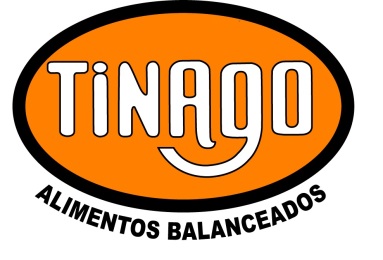 REGISTROCódigo:R-27-APFecha : 22-05-2014Revisión:00Página 1 de 1Hoja Técnica – Composición AlimentosCódigo:R-27-APFecha : 22-05-2014Revisión:00Página 1 de 1Lisina 0,5%Metionina 0,2%Calcio 0,9%Fosforo 0,6%Sodio 0,2%Manganeso 83,3 mg/kgZinc 84,2 mg/kgHierro 129,9 mg/kgCobre 11,4 mg/kgYodo 0,5 mg/kgSelenio 0,3 mg/kgCobalto 1,0 mg/kgVitamina A 3984,1 mg/kgVitamina D 796,8 mg/kgVitamina E 21,5 mg/kgMonensina 33,2 mg/kg